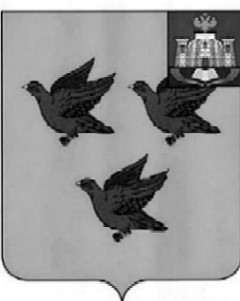 РОССИЙСКАЯ ФЕДЕРАЦИЯОРЛОВСКАЯ ОБЛАСТЬ АДМИНИСТРАЦИЯ ГОРОДА ЛИВНЫП О С Т А Н О В Л Е Н И Е29 мая 2024 года				                                                              №   39            г. ЛивныОб утверждении Порядка согласования, заключения, изменения и расторжения соглашений о защите и поощрении капиталовложений в отношении инвестиционных проектов, реализуемых (планируемых к реализации) на территории города Ливны Орловской области      В соответствии с Федеральными законами от 1 апреля 2020 года № 69-ФЗ «О защите и поощрении капиталовложений в Российской Федерации», от      6 октября 2003 года № 131-ФЗ «Об общих принципах организации местного самоуправления в Российской Федерации», постановлением Правительства Орловской области от 15 сентября 2022 года № 537 «Об утверждении правил заключения соглашений о защите и поощрении капиталовложений, стороной которых не является Российская Федерация, изменения и прекращения действия таких соглашений,  особенностей раскрытия информации о бенефициарных владельцах организации, реализующей проект» администрация города Ливны п о с т а н о в л я е т:     1.Утвердить Порядок согласования, заключения, изменения и расторжения соглашений о защите и поощрении капиталовложений в отношении инвестиционных проектов, реализуемых (планируемых к реализации) на территории города Ливны Орловской области согласно приложению к настоящему постановлению.    2. Опубликовать настоящее постановление в газете «Ливенский вестник» и разместить на официальном сайте администрации города Ливны в сети Интернет.    3. Контроль за исполнением настоящего постановления возложить на первого заместителя главы администрации города. Глава города                                                                                   С.А. Трубицин                                                      Приложение                                                       к постановлению администрации города                                                      от  29 мая 2024 года №  39     Порядок согласования, заключения, изменения и расторжения соглашений о защите и поощрении капиталовложений в отношении инвестиционных проектов, реализуемых (планируемых к реализации) на территории города Ливны Орловской областиОбщие положения      1. Настоящий Порядок регулирует вопросы согласования, заключения, изменения и расторжения соглашений о защите и поощрении капиталовложений в отношении инвестиционных проектов, реализуемых (планируемых к реализации) на территории города Ливны Орловской области (далее - Соглашение), и дополнительных соглашений к ним, принятия решения об изменении Соглашения и прекращении участия города Ливны в Соглашении.      2. Уполномоченным органом является администрация города Ливны. Подписание Соглашения и (или) дополнительных соглашений о внесении изменений и (или) прекращении действия Соглашения от имени муниципального образования осуществляется главой города Ливны.  3. Уполномоченный орган при поступлении проектов Соглашений и (или) дополнительных соглашений к ним о внесении изменений и (или) прекращении действия Соглашения, а также прилагаемых к ним документов и материалов организует их рассмотрение в соответствии с настоящим Порядком.       4. Проекты Соглашений и (или) дополнительных соглашений к ним о внесении изменений и (или) прекращении действия Соглашения, а также прилагаемые к ним документы и материалы, в течение одного рабочего дня со дня поступления в Уполномоченный орган направляются на рассмотрение в Инвестиционный совет при главе города Ливны по содействию реализации инвестиционных проектов, сопровождаемых на уровне муниципального образования (далее – Инвестиционный совет), созданный постановлением администрации города Ливны от 03.05.2024 года № 27 «О создании Инвестиционного совета при главе города Ливны по содействию реализации инвестиционных проектов, сопровождаемых на уровне муниципального образования».         5. Члены  Инвестиционного совета в течение трех рабочих дней со дня поступления на рассмотрение документов, указанных в пункте 4 настоящего Порядка, проверяют их на наличие следующих обстоятельств:      1) документы, указанные в пункте 4 настоящего Порядка, не соответствуют требованиям, установленным статьей 7 Федерального закона от 1 апреля 2020 года № 69-ФЗ «О защите и поощрении капиталовложений в Российской Федерации» (далее - Федеральный закон от 01.04.2020 года № 69-ФЗ) и требованиям, установленным нормативными правовыми актами Правительства Российской Федерации и (или) Правительства Орловской области;       2) документы, указанные в пункте 4 настоящего Порядка, поданы с нарушением требований, установленных нормативными правовыми актами Правительства Российской Федерации и (или) Правительства Орловской области;       3) заявитель не является российским юридическим лицом или является государственным (муниципальным) учреждением, либо государственным (муниципальным) унитарным предприятием;      4) инвестиционный проект не является новым инвестиционным проектом (не соответствует условиям, предусмотренным пунктом 6 части 1 статьи 2 Федерального закона от 01.04.2020 года № 69-ФЗ);      5) инициатором заключения Соглашения (дополнительного соглашения) представлена недостоверная информация (информация, не соответствующая сведениям, содержащимся в едином государственном реестре юридических лиц и (или) реестре выданных разрешений на строительство в случае, если предоставляется разрешение на строительство).       6. По результатам проверки документов, указанных в пункте 4 настоящего Порядка, на наличие обстоятельств, указанных в пункте 5 Порядка, Инвестиционный совет в течение одного рабочего дня принимает решение:       1) о возможности от имени города Ливны заключить Соглашение или дополнительное соглашение к нему в случае не выявления обстоятельств, указанных в пункте 5 настоящего Порядка;       2) о возможности от имени города Ливны отказаться от заключения Соглашения или дополнительных соглашений к нему в случае выявления обстоятельств, указанных в пункте 5 настоящего Порядка.       7. В случае принятия решения об отказе от заключения Соглашения или дополнительных соглашений к нему, Инвестиционный совет подготавливает письмо, содержащее обоснование невозможности заключения Соглашения (дополнительного соглашения к Соглашению) со ссылками на положения Федерального закона от 01.04.2020 года № 69-ФЗ и нормативных правовых актов Правительства Российской Федерации и (или) Правительства Орловской области, которые не соблюдены инициатором проекта.       8. В течение одного рабочего дня со дня получения решения  Инвестиционного совета глава города Ливны:        1) подписывает Соглашение (дополнительное соглашение к Соглашению) в случае не выявления обстоятельств, указанных в пункте 5 настоящего Порядка;        2) не подписывает Соглашение (дополнительное соглашение к Соглашению) в случае выявления обстоятельств, указанных в пункте 5 настоящего Порядка, подготавливает письмо, содержащее обоснование невозможности заключения Соглашения (дополнительного соглашения к Соглашению) со ссылками на положения Федерального закона от 01.04.2020 года № 69-ФЗ и нормативных правовых актов Правительства Российской Федерации и (или) Правительства Орловской области, которые не соблюдены инициатором проекта, и направляет его в течение трех рабочих дней в уполномоченный орган государственной власти Орловской области в сфере защиты и поощрения капиталовложений в Орловской области, а также письменно уведомляет инициирующую сторону.       9.  В течение трех рабочих дней со дня получения проекта дополнительного соглашения о прекращении действия Соглашения, а также прилагаемых к нему документов и материалов, при отсутствии возражений Инвестиционного совета, глава города Ливны подписывает дополнительное соглашение о прекращении действия Соглашения.        10. Информационное обеспечение процессов в рамках заключения (подписания), изменения и расторжения Соглашений в отношении инвестиционных проектов, реализуемых (планируемых к реализации) на территории города Ливны, осуществляется с использованием государственной информационной системы «Капиталовложения».       Эксплуатация государственной информационной системы «Капиталовложения» осуществляется в соответствии с законодательством Российской Федерации и законодательством Орловской области.